ROZVAHAROZVAHA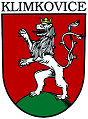 územní samosprávné celky, svazky obcí, regionální rady regionu soudržnostiúzemní samosprávné celky, svazky obcí, regionální rady regionu soudržnosti(v Kč, s přesností na dvě desetinná místa)(v Kč, s přesností na dvě desetinná místa)Období:12 / 2020IČO:00298051Název:Město Klimkovice ObdobíObdobíObdobíObdobíČísloSyntetickýBěžnéMinulépoložkyNázev položkyúčetBruttoKorekceNettoAKTIVA CELKEM708 869 362,50 141 369 741,83 567 499 620,67 563 143 092,16 A.A.Stálá aktiva606 053 332,92 140 982 657,69 465 070 675,23 461 858 993,20 I.I.Dlouhodobý nehmotný majetek3 202 482,87 1 502 361,87 1 700 121,00 1 879 508,00 1.1.1.Nehmotné výsledky výzkumu a vývoje0122.2.2.Software0133.3.3.Ocenitelná práva014198 440,00 36 388,00 162 052,00 168 668,00 4.4.4.Povolenky na emise a preferenční limity0155.5.5.Drobný dlouhodobý nehmotný majetek018836 325,87 836 325,87 6.6.6.Ostatní dlouhodobý nehmotný majetek0192 167 717,00 629 648,00 1 538 069,00 1 710 840,00 7.7.7.Nedokončený dlouhodobý nehmotný majetek0418.8.8.Poskytnuté zálohy na dlouhodobý nehmotný majetek0519.9.9.Dlouhodobý nehmotný majetek určení k prodeji035II.II.Dlouhodobý hmotný majetek598 054 350,05 139 480 295,82 458 574 054,23 459 915 902,20 1.1.1.Pozemky03184 383 378,08 84 383 378,08 84 516 976,73 2.2.2.Kulturní předměty0321 380 366,76 1 380 366,76 1 370 366,76 3.3.3.Stavby021430 087 769,09 119 618 910,43 310 468 858,66 316 078 625,66 4.4.4.Samostatné hmotné movité věci a soubory hmotných movitých věcí02221 440 192,28 8 908 011,36 12 532 180,92 12 864 831,62 5.5.5.Pěstitelské celky trvalých porostů0256.6.6.Drobný dlouhodobý hmotný majetek02810 953 374,03 10 953 374,03 7.7.7.Ostatní dlouhodobý hmotný majetek0298.8.8.Nedokončený dlouhodobý hmotný majetek04248 204 799,81 48 204 799,81 44 452 301,43 9.9.9.Poskytnuté zálohy na dlouhodobý hmotný majetek0521 604 470,00 1 604 470,00 632 800,00 10.10.10.Dlouhodobý hmotný majetek určený k prodeji036III.III.Dlouhodobý finanční majetek1.1.1.Majetkové účasti v osobách s rozhodujícím vlivem0612.2.2.Majetkové účasti v osobách s podstatným vlivem0623.3.3.Dluhové cenné papíry držené do splatnosti0634.4.4.Dlouhodobé půjčky0675.5.5.Termínované vklady dlouhodobé0686.6.6.Ostatní dlouhodobý finanční majetek0697.7.7.Pořizovaný dlouhodobý finanční majetek0438.8.8.Poskytnuté zálohy na dlouhodobý finanční majetek053IV.IV.Dlouhodobé pohledávky4 796 500,00 4 796 500,00 63 583,00 1.1.1.Poskytnuté návratné finanční výpomoci dlouhodobé462320 000,00 320 000,00 9 720,00 2.2.2.Dlouhodobé pohledávky z postoupených úvěrů4643.3.3.Dlouhodobé poskytnuté zálohy4652 000,00 2 000,00 2 000,00 4.4.4.Dlouhodobé pohledávky z ručení4665.5.5.Ostatní dlouhodobé pohledávky4694 474 500,00 4 474 500,00 51 863,00 6.6.6.Dlouhodobé poskytnuté zálohy na transfery471B.B.Oběžná aktiva102 816 029,58 387 084,14 102 428 945,44 101 284 098,96 I.I.Zásoby217 156,25 217 156,25 183 057,18 1.1.1.Pořízení materiálu1112.2.2.Materiál na skladě1123.3.3.Materiál na cestě1194.4.4.Nedokončená výroba1215.5.5.Polotovary vlastní výroby1226.6.6.Výrobky1237.7.7.Pořízení zboží1318.8.8.Zboží na skladě132200 839,25 200 839,25 183 057,18 9.9.9.Zboží na cestě13810.10.10.Ostatní zásoby13916 317,00 16 317,00 II.II.Krátkodobé pohledávky30 023 823,12 387 084,14 29 636 738,98 27 009 964,60 1.1.1.Odběratelé3111 407 669,00 357 073,34 1 050 595,66 1 199 839,16 2.2.2.Směnky k inkasu3123.3.3.Pohledávky za eskontované cenné papíry3134.4.4.Krátkodobé poskytnuté zálohy3142 069 033,23 2 069 033,23 2 190 569,90 5.5.5.Jiné pohledávky z hlavní činnosti31572 260,00 29 150,00 43 110,00 41 659,90 6.6.6.Poskytnuté návratné finanční výpomoci krátkodobé3167.7.7.Krátkodobé pohledávky z postoupených úvěrů3178.8.8.Pohledávky z přerozdělených daní3199.9.9.Pohledávky za zaměstnanci33510.10.10.Sociální zabezpečení33611.11.11.Zdravotní pojištění33712.12.12.Důchodové spoření33813.13.13.Daň z příjmů34114.14.14.Ostatní daně, poplatky a jiná obdobná peněžitá plnění34215.15.15.Daň z přidané hodnoty34316.16.16.Pohledávky za osobami mimo vybrané vládní instituce34417.17.17.Pohledávky za vybranými ústředními vládními institucemi34618.18.18.Pohledávky za vybranými místními vládními institucemi3483 000,00 3 000,00 1 500,00 23.23.23.Krátkodobé pohledávky z ručení36124.24.24.Pevné termínové operace a opce36325.25.25.Pohledávky z neukončených finančních operací36926.26.26.Pohledávky z finančního zajištění36527.27.27.Pohledávky z vydaných dluhopisů36728.28.28.Krátkodobé poskytnuté zálohy na transfery373366 334,00 366 334,00 249 288,00 29.29.29.Krátkodobé zprostředkování transferů37530.30.30.Náklady příštích období38131.31.31.Příjmy příštích období385167 766,99 167 766,99 481 442,48 32.32.32.Dohadné účty aktivní38825 802 152,31 25 802 152,31 22 712 503,21 33.33.33.Ostatní krátkodobé pohledávky377135 607,59 860,80 134 746,79 133 161,95 III.III.Krátkodobý finanční majetek72 575 050,21 72 575 050,21 74 091 077,18 1.1.1.Majetkové cenné papíry k obchodování2512.2.2.Dluhové cenné papíry k obchodování2533.3.3.Jiné cenné papíry2564.4.4.Termínované vklady krátkodobé2445.5.5.Jiné běžné účty2459.9.9.Běžný účet24111.11.11.Základní běžný účet územních samosprávných celků23163 207 636,69 63 207 636,69 52 818 804,44 12.12.12.Běžné účty fondů územních samosprávných celků2369 269 451,52 9 269 451,52 21 224 330,74 15.15.15.Ceniny26397 962,00 97 962,00 47 942,00 16.16.16.Peníze na cestě26217.17.17.Pokladna261ČísloSyntetickýObdobíObdobípoložkyNázev položkyúčetBěžnéMinuléPASIVA CELKEM567 499 620,67 563 143 092,16 C.C.Vlastní kapitál502 304 063,61 485 145 321,59 I.I.Jmění účetní jednotky a upravující položky346 846 778,90 348 174 024,60 1.1.1.Jmění účetní jednotky401288 486 103,96 286 958 192,96 3.3.3.Transfery na pořízení dlouhodobého majetku403134 560 604,20 137 415 760,90 4.4.4.Kurzové rozdíly4055.5.5.Oceňovací rozdíly při prvotním použití metody40675 507 348,42-75 507 348,42-6.6.6.Jiné oceňovací rozdíly4077.7.7.Opravy předcházejících účetních období408692 580,84-692 580,84-II.II.Fondy účetní jednotky9 280 951,52 21 276 193,74 6.6.6.Ostatní fondy4199 280 951,52 21 276 193,74 III.III.Výsledek hospodaření146 176 333,19 115 695 103,25 1.1.1.Výsledek hospodaření běžného účetního období30 481 229,94 19 397 882,50 2.2.2.Výsledek hospodaření ve schvalovacím řízení4313.3.3.Výsledek hospodaření předcházejících účetních období432115 695 103,25 96 297 220,75 D.D.Cizí zdroje65 195 557,06 77 997 770,57 I.I.Rezervy1.1.1.Rezervy441II.II.Dlouhodobé závazky53 994 307,04 70 520 220,34 1.1.1.Dlouhodobé úvěry45135 835 281,24 51 987 496,11 2.2.2.Přijaté návratné finanční výpomoci dlouhodobé45240 000,00 3.3.3.Dlouhodobé závazky z vydaných dluhopisů4534.4.4.Dlouhodobé přijaté zálohy4555.5.5.Dlouhodobé závazky z ručení4566.6.6.Dlouhodobé směnky k úhradě4577.7.7.Ostatní dlouhodobé závazky45910 000,00 10 000,00 8.8.8.Dlouhodobé přijaté zálohy na transfery47218 149 025,80 18 482 724,23 III.III.Krátkodobé závazky11 201 250,02 7 477 550,23 1.1.1.Krátkodobé úvěry2812.2.2.Eskontované krátkodobé dluhopisy (směnky)2823.3.3.Krátkodobé závazky z vydaných dluhopisů2834.4.4.Jiné krátkodobé půjčky2895.5.5.Dodavatelé3211 312 229,34 1 094 503,99 6.6.6.Směnky k úhradě3227.7.7.Krátkodobé přijaté zálohy324655 515,42 644 646,02 8.8.8.Závazky z dělené správy3259.9.9.Přijaté návratné finanční výpomoci krátkodobé32610.10.10.Zaměstnanci331902 706,00 759 103,00 11.11.11.Jiné závazky vůči zaměstnancům333360,00 12.12.12.Sociální zabezpečení336340 492,00 278 230,00 13.13.13.Zdravotní pojištění337158 428,00 129 316,00 14.14.14.Důchodové spoření33815.15.15.Daň z příjmů34116.16.16.Ostatní daně, poplatky a jiná obdobná peněžitá plnění342165 851,00 130 954,00 17.17.17.Daň z přidané hodnoty343184 094,00 207 761,00 18.18.18.Závazky k osobám mimo vybrané vládní instituce34519.19.19.Závazky k vybraným ústředním vládním institucím347116 796,05 114 742,21 20.20.20.Závazky k vybraným místním vládním institucím34927.27.27.Krátkodobé závazky z ručení36228.28.28.Pevné termínové operace a opce36329.29.29.Závazky z neukončených finančních operací36430.30.30.Závazky z finančního zajištění36631.31.31.Závazky z upsaných nesplacených cenných papírů a podílů36832.32.32.Krátkodobé přijaté zálohy na transfery374100 000,00 33.33.33.Krátkodobé zprostředkování transferů37535.35.35.Výdaje příštích období383263 554,81 1 145 113,92 36.36.36.Výnosy příštích období38437.37.37.Dohadné účty pasivní3897 075 217,00 2 834 713,00 38.38.38.Ostatní krátkodobé závazky37826 006,40 38 467,09 * Konec sestavy *VÝKAZ ZISKU A ZTRÁTYVÝKAZ ZISKU A ZTRÁTYúzemní samosprávné celky, svazky obcí, regionální rady regionu soudržnostiúzemní samosprávné celky, svazky obcí, regionální rady regionu soudržnosti(v Kč, s přesností na dvě desetinná místa)(v Kč, s přesností na dvě desetinná místa)Období:12 / 2020IČO:00298051Název:Město Klimkovice ČísloSyntetickýBěžné obdobíBěžné obdobíMinulé obdobíMinulé obdobípoložkyNázev položkyúčetHlavní činnostHospodářská činnostHlavní činnostHospodářská činnost1234A.A.Náklady celkem82 846 510,33 73 443 678,83 I.I.Náklady z činnosti57 621 243,65 53 430 297,60 1.1.1.Spotřeba materiálu5011 885 068,58 1 786 120,11 2.2.2.Spotřeba energie5022 974 298,10 2 937 375,12 3.3.3.Spotřeba jiných neskladovatelných dodávek5034.4.4.Prodané zboží50432 659,76 56 193,17 5.5.5.Aktivace dlouhodobého majetku506228 909,36-6.6.6.Aktivace oběžného majetku5077.7.7.Změna stavu zásob vlastní výroby5088.8.8.Opravy a udržování5114 302 299,14 4 225 960,16 9.9.9.Cestovné51254 570,00 48 656,00 10.10.10.Náklady na reprezentaci513216 573,73 360 910,39 11.11.11.Aktivace vnitroorganizačních služeb51612.12.12.Ostatní služby51815 004 345,38 15 559 785,74 13.13.13.Mzdové náklady52116 158 788,46 13 437 671,00 14.14.14.Zákonné sociální pojištění5244 947 595,84 4 019 804,00 15.15.15.Jiné sociální pojištění52554 678,00 44 553,00 16.16.16.Zákonné sociální náklady527205 770,30 146 142,02 17.17.17.Jiné sociální náklady528574 113,00 559 846,00 18.18.18.Daň silniční53119.19.19.Daň z nemovitostí53220.20.20.Jiné daně a poplatky53822 764,00 26 672,00 22.22.22.Smluvní pokuty a úroky z prodlení541499,00 23.23.23.Jiné pokuty a penále5422 817,16 24.24.24.Dary a jiná bezúplatná předání543116 296,05 52 452,92 25.25.25.Prodaný materiál54426.26.26.Manka a škody54717 722,00 27.27.27.Tvorba fondů548572,78 3 024,43-28.28.28.Odpisy dlouhodobého majetku5518 891 359,00 8 805 560,00 29.29.29.Prodaný dlouhodobý nehmotný majetek55230.30.30.Prodaný dlouhodobý hmotný majetek55331.31.31.Prodané pozemky554284 798,65 32.32.32.Tvorba a zúčtování rezerv55533.33.33.Tvorba a zúčtování opravných položek55648 243,81-149 306,39 34.34.34.Náklady z vyřazených pohledávek55788 431,00 35.35.35.Náklady z drobného dlouhodobého majetku5581 259 666,75 807 820,42 36.36.36.Ostatní náklady z činnosti549594 838,94 616 364,79 II.II.Finanční náklady159 843,10 251 661,23 1.1.1.Prodané cenné papíry a podíly5612.2.2.Úroky562159 747,10 250 984,00 3.3.3.Kurzové ztráty56380,54 677,23 4.4.4.Náklady z přecenění reálnou hodnotou5645.5.5.Ostatní finanční náklady56915,46 III.III.Náklady na transfery15 734 713,58 14 355 080,00 2.2.2.Náklady vybraných místních vládních institucí na transfery57215 734 713,58 14 355 080,00 V.V.Daň z příjmů9 330 710,00 5 406 640,00 1.1.1.Daň z příjmů5918 137 700,00 5 406 640,00 2.2.2.Dodatečné odvody daně z příjmů5951 193 010,00 B.B.Výnosy celkem113 327 740,27 92 841 561,33 I.I.Výnosy z činnosti26 573 509,40 15 155 945,29 1.1.1.Výnosy z prodeje vlastních výrobků6012.2.2.Výnosy z prodeje služeb6028 545 205,26 8 960 063,89 3.3.3.Výnosy z pronájmu6032 229 007,19 2 582 840,40 4.4.4.Výnosy z prodaného zboží60432 659,75 56 193,35 5.5.5.Výnosy ze správních poplatků605100 840,00 124 380,00 6.6.6.Výnosy z místních poplatků606362 550,00 1 124 217,00 8.8.8.Jiné výnosy z vlastních výkonů609673 844,45 734 045,15 9.9.9.Smluvní pokuty a úroky z prodlení64151 881,42 1 170,48 10.10.10.Jiné pokuty a penále642103 469,50 25 000,00 11.11.11.Výnosy z vyřazených pohledávek64314 706,80 5 553,02 12.12.12.Výnosy z prodeje materiálu64410 069,00 14 124,00 13.13.13.Výnosy z prodeje dlouhodobého nehmotného majetku64514.14.14.Výnosy z prodeje dlouhodobého hmotného majetku kromě pozemků64623 500,00 15.15.15.Výnosy z prodeje pozemků6471 112 340,00 16.16.16.Čerpání fondů64812 411 404,00 522 280,00 17.17.17.Ostatní výnosy z činnosti649925 532,03 982 578,00 II.II.Finanční výnosy7 682,69 7 389,22 1.1.1.Výnosy z prodeje cenných papírů a podílů6612.2.2.Úroky6627 682,69 7 383,05 3.3.3.Kurzové zisky6634.4.4.Výnosy z přecenění reálnou hodnotou6645.5.5.Výnosy z dlouhodobého finančního majetku6656.6.6.Ostatní finanční výnosy6696,17 IV.IV.Výnosy z transferů13 855 053,82 4 795 415,68 2.2.2.Výnosy vybraných místních vládních institucí z transferů67213 855 053,82 4 795 415,68 V.V.Výnosy ze sdílených daní a poplatků72 891 494,36 72 882 811,14 1.1.1.Výnosy ze sdílené daně z příjmů fyzických osob68117 271 502,18 18 336 217,37 2.2.2.Výnosy ze sdílené daně z příjmů právnických osob68220 737 307,21 19 399 572,21 3.3.3.Výnosy ze sdílené daně z přidané hodnoty68431 274 819,21 31 493 187,14 4.4.4.Výnosy ze sdílených spotřebních daní6855.5.5.Výnosy ze sdílených majetkových daní6863 176 514,94 3 276 345,91 6.6.6.Výnosy z ostatních sdílených daní a poplatků688431 350,82 377 488,51 C.C.Výsledek hospodaření1.1.1.Výsledek hospodaření před zdaněním39 811 939,94 24 804 522,50 2.2.2.Výsledek hospodaření běžného účetního období30 481 229,94 19 397 882,50 * Konec sestavy *PŘÍLOHAPŘÍLOHAúzemní samosprávné celky, svazky obcí, regionální radyúzemní samosprávné celky, svazky obcí, regionální rady(v Kč, s přesností na dvě desetinná místa)(v Kč, s přesností na dvě desetinná místa)Období:12 / 2020IČO:00298051Název:Město Klimkovice A.1.Informace podle § 7 odst. 3 zákonaInformace podle § 7 odst. 3 zákonaInformace podle § 7 odst. 3 zákonaInformace podle § 7 odst. 3 zákonaInformace podle § 7 odst. 3 zákonaÚčetní jednotka pokračuje v následujícím účetním období ve své činnosti, nedošlo ke změnám metody z důvodu ukončení činnosti.Účetní jednotka pokračuje v následujícím účetním období ve své činnosti, nedošlo ke změnám metody z důvodu ukončení činnosti.Účetní jednotka pokračuje v následujícím účetním období ve své činnosti, nedošlo ke změnám metody z důvodu ukončení činnosti.Účetní jednotka pokračuje v následujícím účetním období ve své činnosti, nedošlo ke změnám metody z důvodu ukončení činnosti.Účetní jednotka pokračuje v následujícím účetním období ve své činnosti, nedošlo ke změnám metody z důvodu ukončení činnosti.Účetní jednotka pokračuje v následujícím účetním období ve své činnosti, nedošlo ke změnám metody z důvodu ukončení činnosti.A.2.Informace podle § 7 odst. 4 zákonaInformace podle § 7 odst. 4 zákonaInformace podle § 7 odst. 4 zákonaInformace podle § 7 odst. 4 zákonaInformace podle § 7 odst. 4 zákonaÚčetní jednotka se řídí prováděcí vyhláškou č. 410/2009 Sb., kterou se provádějí některá ustanovení zákona č. 563/1991 Sb., o účetnictví, ve znění pozdějších předpisů.Účetní jednotka se řídí prováděcí vyhláškou č. 410/2009 Sb., kterou se provádějí některá ustanovení zákona č. 563/1991 Sb., o účetnictví, ve znění pozdějších předpisů.Účetní jednotka se řídí prováděcí vyhláškou č. 410/2009 Sb., kterou se provádějí některá ustanovení zákona č. 563/1991 Sb., o účetnictví, ve znění pozdějších předpisů.Účetní jednotka se řídí prováděcí vyhláškou č. 410/2009 Sb., kterou se provádějí některá ustanovení zákona č. 563/1991 Sb., o účetnictví, ve znění pozdějších předpisů.Účetní jednotka se řídí prováděcí vyhláškou č. 410/2009 Sb., kterou se provádějí některá ustanovení zákona č. 563/1991 Sb., o účetnictví, ve znění pozdějších předpisů.Účetní jednotka se řídí prováděcí vyhláškou č. 410/2009 Sb., kterou se provádějí některá ustanovení zákona č. 563/1991 Sb., o účetnictví, ve znění pozdějších předpisů.A.3.Informace podle § 7 odst. 5 zákonaInformace podle § 7 odst. 5 zákonaInformace podle § 7 odst. 5 zákonaInformace podle § 7 odst. 5 zákonaInformace podle § 7 odst. 5 zákonaÚčetní jednotka netvoří zákonné rezervy, ostatní zákonné rezervy a opravné položky dle zákona o rezervách. Časové rozlišení: o časovém rozlišení se účtuje pouze, jedná-li se o významné částky. Město stanovilo hranici významnosti na 100 tis. Kč za položku. Dále účetní jednotka nerozlišuje pravidelně se opakující platby. Podrozvaha: majetek svěřený příspěvkové organizaci je evidován v pořizovací ceně, není o něm účtováno v rozvaze, ale je o něm účtováno v podrozvaze na účtu 909. Přeceňování reálnou hodnotou: majetek určený k prodeji je přeceňován reálnou hodnotou vyjma případů uvedených ve směrnici a je stanovena hranice významnosti ve výši 0,5% aktiv. Opravné zápisy: v případě, že účetní jednotka zjistí chyby týkající se již uzavřeného roku, opravný zápis provede prostřednictvím účtu 408, pokud částka překročí hranici 260 tis. Kč. Peněžní fondy: peněžní fondy jsou účtovány rozvahově. Od 1.1.2012 účetní jednota odepisuje čtvrtletně rovnoměrným způsobem odepisování. Zásoby: pořizovací cena, způsob účtování A. Cenné papíry a majetkové účasti: účetní jednotka nevlastní majetkové podíly a jiné dlouhodobé finanční investice. Drobný dlouhodobý majetek hmotný: v pořizovací ceně od 3.000,- do 40.000,- Kč. Drobný dlouhodobý majetek nehmotný: v pořizovací ceně od 7.000,- do 60.000,- Kč. Drobný dlouhodobý hmotný a nehmotný majetek pod tuto hranici je účtován na základě rozhodnutí vedoucí finančního odboru na podrozvahové účty podle jejich doby použitelnosti.Účetní jednotka netvoří zákonné rezervy, ostatní zákonné rezervy a opravné položky dle zákona o rezervách. Časové rozlišení: o časovém rozlišení se účtuje pouze, jedná-li se o významné částky. Město stanovilo hranici významnosti na 100 tis. Kč za položku. Dále účetní jednotka nerozlišuje pravidelně se opakující platby. Podrozvaha: majetek svěřený příspěvkové organizaci je evidován v pořizovací ceně, není o něm účtováno v rozvaze, ale je o něm účtováno v podrozvaze na účtu 909. Přeceňování reálnou hodnotou: majetek určený k prodeji je přeceňován reálnou hodnotou vyjma případů uvedených ve směrnici a je stanovena hranice významnosti ve výši 0,5% aktiv. Opravné zápisy: v případě, že účetní jednotka zjistí chyby týkající se již uzavřeného roku, opravný zápis provede prostřednictvím účtu 408, pokud částka překročí hranici 260 tis. Kč. Peněžní fondy: peněžní fondy jsou účtovány rozvahově. Od 1.1.2012 účetní jednota odepisuje čtvrtletně rovnoměrným způsobem odepisování. Zásoby: pořizovací cena, způsob účtování A. Cenné papíry a majetkové účasti: účetní jednotka nevlastní majetkové podíly a jiné dlouhodobé finanční investice. Drobný dlouhodobý majetek hmotný: v pořizovací ceně od 3.000,- do 40.000,- Kč. Drobný dlouhodobý majetek nehmotný: v pořizovací ceně od 7.000,- do 60.000,- Kč. Drobný dlouhodobý hmotný a nehmotný majetek pod tuto hranici je účtován na základě rozhodnutí vedoucí finančního odboru na podrozvahové účty podle jejich doby použitelnosti.Účetní jednotka netvoří zákonné rezervy, ostatní zákonné rezervy a opravné položky dle zákona o rezervách. Časové rozlišení: o časovém rozlišení se účtuje pouze, jedná-li se o významné částky. Město stanovilo hranici významnosti na 100 tis. Kč za položku. Dále účetní jednotka nerozlišuje pravidelně se opakující platby. Podrozvaha: majetek svěřený příspěvkové organizaci je evidován v pořizovací ceně, není o něm účtováno v rozvaze, ale je o něm účtováno v podrozvaze na účtu 909. Přeceňování reálnou hodnotou: majetek určený k prodeji je přeceňován reálnou hodnotou vyjma případů uvedených ve směrnici a je stanovena hranice významnosti ve výši 0,5% aktiv. Opravné zápisy: v případě, že účetní jednotka zjistí chyby týkající se již uzavřeného roku, opravný zápis provede prostřednictvím účtu 408, pokud částka překročí hranici 260 tis. Kč. Peněžní fondy: peněžní fondy jsou účtovány rozvahově. Od 1.1.2012 účetní jednota odepisuje čtvrtletně rovnoměrným způsobem odepisování. Zásoby: pořizovací cena, způsob účtování A. Cenné papíry a majetkové účasti: účetní jednotka nevlastní majetkové podíly a jiné dlouhodobé finanční investice. Drobný dlouhodobý majetek hmotný: v pořizovací ceně od 3.000,- do 40.000,- Kč. Drobný dlouhodobý majetek nehmotný: v pořizovací ceně od 7.000,- do 60.000,- Kč. Drobný dlouhodobý hmotný a nehmotný majetek pod tuto hranici je účtován na základě rozhodnutí vedoucí finančního odboru na podrozvahové účty podle jejich doby použitelnosti.Účetní jednotka netvoří zákonné rezervy, ostatní zákonné rezervy a opravné položky dle zákona o rezervách. Časové rozlišení: o časovém rozlišení se účtuje pouze, jedná-li se o významné částky. Město stanovilo hranici významnosti na 100 tis. Kč za položku. Dále účetní jednotka nerozlišuje pravidelně se opakující platby. Podrozvaha: majetek svěřený příspěvkové organizaci je evidován v pořizovací ceně, není o něm účtováno v rozvaze, ale je o něm účtováno v podrozvaze na účtu 909. Přeceňování reálnou hodnotou: majetek určený k prodeji je přeceňován reálnou hodnotou vyjma případů uvedených ve směrnici a je stanovena hranice významnosti ve výši 0,5% aktiv. Opravné zápisy: v případě, že účetní jednotka zjistí chyby týkající se již uzavřeného roku, opravný zápis provede prostřednictvím účtu 408, pokud částka překročí hranici 260 tis. Kč. Peněžní fondy: peněžní fondy jsou účtovány rozvahově. Od 1.1.2012 účetní jednota odepisuje čtvrtletně rovnoměrným způsobem odepisování. Zásoby: pořizovací cena, způsob účtování A. Cenné papíry a majetkové účasti: účetní jednotka nevlastní majetkové podíly a jiné dlouhodobé finanční investice. Drobný dlouhodobý majetek hmotný: v pořizovací ceně od 3.000,- do 40.000,- Kč. Drobný dlouhodobý majetek nehmotný: v pořizovací ceně od 7.000,- do 60.000,- Kč. Drobný dlouhodobý hmotný a nehmotný majetek pod tuto hranici je účtován na základě rozhodnutí vedoucí finančního odboru na podrozvahové účty podle jejich doby použitelnosti.Účetní jednotka netvoří zákonné rezervy, ostatní zákonné rezervy a opravné položky dle zákona o rezervách. Časové rozlišení: o časovém rozlišení se účtuje pouze, jedná-li se o významné částky. Město stanovilo hranici významnosti na 100 tis. Kč za položku. Dále účetní jednotka nerozlišuje pravidelně se opakující platby. Podrozvaha: majetek svěřený příspěvkové organizaci je evidován v pořizovací ceně, není o něm účtováno v rozvaze, ale je o něm účtováno v podrozvaze na účtu 909. Přeceňování reálnou hodnotou: majetek určený k prodeji je přeceňován reálnou hodnotou vyjma případů uvedených ve směrnici a je stanovena hranice významnosti ve výši 0,5% aktiv. Opravné zápisy: v případě, že účetní jednotka zjistí chyby týkající se již uzavřeného roku, opravný zápis provede prostřednictvím účtu 408, pokud částka překročí hranici 260 tis. Kč. Peněžní fondy: peněžní fondy jsou účtovány rozvahově. Od 1.1.2012 účetní jednota odepisuje čtvrtletně rovnoměrným způsobem odepisování. Zásoby: pořizovací cena, způsob účtování A. Cenné papíry a majetkové účasti: účetní jednotka nevlastní majetkové podíly a jiné dlouhodobé finanční investice. Drobný dlouhodobý majetek hmotný: v pořizovací ceně od 3.000,- do 40.000,- Kč. Drobný dlouhodobý majetek nehmotný: v pořizovací ceně od 7.000,- do 60.000,- Kč. Drobný dlouhodobý hmotný a nehmotný majetek pod tuto hranici je účtován na základě rozhodnutí vedoucí finančního odboru na podrozvahové účty podle jejich doby použitelnosti.Účetní jednotka netvoří zákonné rezervy, ostatní zákonné rezervy a opravné položky dle zákona o rezervách. Časové rozlišení: o časovém rozlišení se účtuje pouze, jedná-li se o významné částky. Město stanovilo hranici významnosti na 100 tis. Kč za položku. Dále účetní jednotka nerozlišuje pravidelně se opakující platby. Podrozvaha: majetek svěřený příspěvkové organizaci je evidován v pořizovací ceně, není o něm účtováno v rozvaze, ale je o něm účtováno v podrozvaze na účtu 909. Přeceňování reálnou hodnotou: majetek určený k prodeji je přeceňován reálnou hodnotou vyjma případů uvedených ve směrnici a je stanovena hranice významnosti ve výši 0,5% aktiv. Opravné zápisy: v případě, že účetní jednotka zjistí chyby týkající se již uzavřeného roku, opravný zápis provede prostřednictvím účtu 408, pokud částka překročí hranici 260 tis. Kč. Peněžní fondy: peněžní fondy jsou účtovány rozvahově. Od 1.1.2012 účetní jednota odepisuje čtvrtletně rovnoměrným způsobem odepisování. Zásoby: pořizovací cena, způsob účtování A. Cenné papíry a majetkové účasti: účetní jednotka nevlastní majetkové podíly a jiné dlouhodobé finanční investice. Drobný dlouhodobý majetek hmotný: v pořizovací ceně od 3.000,- do 40.000,- Kč. Drobný dlouhodobý majetek nehmotný: v pořizovací ceně od 7.000,- do 60.000,- Kč. Drobný dlouhodobý hmotný a nehmotný majetek pod tuto hranici je účtován na základě rozhodnutí vedoucí finančního odboru na podrozvahové účty podle jejich doby použitelnosti.A.4.Informace podle § 7 odst. 5 zákona o stavu účtů v knize podrozvahových účtůInformace podle § 7 odst. 5 zákona o stavu účtů v knize podrozvahových účtůInformace podle § 7 odst. 5 zákona o stavu účtů v knize podrozvahových účtůInformace podle § 7 odst. 5 zákona o stavu účtů v knize podrozvahových účtůInformace podle § 7 odst. 5 zákona o stavu účtů v knize podrozvahových účtůČísloPodrozvahovýPodrozvahovýÚČETNÍ OBDOBÍÚČETNÍ OBDOBÍpoložkyNázev položkyNázev položkyúčetBĚŽNÉMINULÉP.I.Majetek a závazky účetní jednotky115 456 290,25 1.Jiný drobný dlouhodobý nehmotný majetek901273 585,98 2.Jiný drobný dlouhodobý hmotný majetek9021 550 172,03 3.Vyřazené pohledávky905421 588,50 4.Vyřazené závazky9065.Ostatní majetek909113 210 943,74 P.II.Krátkodobé podmíněné pohledávky z transferů a krátkodobé podmíněné závazky z transferů1.Krátkodobé podmíněné pohledávky z předfinancování transferů9112.Krátkodobé podmíněné závazky z předfinancování transferů9123.Krátkodobé podmíněné pohledávky ze zahraničních transferů9134.Krátkodobé podmíněné závazky ze zahraničních transferů9145.Ostatní krátkodobé podmíněné pohledávky z transferů9156.Ostatní krátkodobé podmíněné závazky z transferů916P.III.Podmíněné pohledávky z důvodu užívání majetku jinou osobou1.Krátkodobé podmíněné pohledávky z důvodu úplatného užívání majetku jinou osobou9212.Dlouhodobé podmíněné pohledávky z důvodu úplatného užívání majetku jinou osobou9223.Krátkodobé podmíněné pohledávky z důvodu užívání majetku jinou osobou na základě smlouvy o výpůjčce9234.Dlouhodobé podmíněné pohledávky z důvodu užívání majetku jinou osobou na základě smlouvy o výpůjčce9245.Krátkodobé podmíněné pohledávky z důvodu užívání majetku jinou osobou z jiných důvodů9256.Dlouhodobé podmíněné pohledávky z důvodu užívání majetku jinou osobou z jiných důvodů926P.IV.Další podmíněné pohledávky1.Krátkodobé podmíněné pohledávky ze smluv o prodeji dlouhodobého majetku9312.Dlouhodobé podmíněné pohledávky ze smluv o prodeji dlouhodobého majetku9323.Krátkodobé podmíněné pohledávky z jiných smluv9334.Dlouhodobé podmíněné pohledávky z jiných smluv9345.Krátkodobé podmíněné pohledávky ze sdílených daní9396.Dlouhodobé podmíněné pohledávky ze sdílených daní9417.Krátkodobé podmíněné pohledávky ze vztahu k jiným zdrojům9428.Dlouhodobé podmíněné pohledávky ze vztahu k jiným zdrojům9439.Krátkodobé podmíněné úhrady pohledávek z přijatých zajištění94410.Dlouhodobé podmíněné úhrady pohledávek z přijatých zajištění94511.Krátkodobé podmíněné pohledávky ze soudních sporů, správních řízení a jiných řízení94712.Dlouhodobé podmíněné pohledávky ze soudních sporů, správních řízení a jiných řízení948P.V.Dlouhodobé podmíněné pohledávky z transferů a dlouhodobé podmíněné závazky z transferů17 831 469,44 1.Dlouhodobé podmíněné pohledávky z předfinancování transferů9512.Dlouhodobé podmíněné závazky z předfinancování transferů9523.Dlouhodobé podmíněné pohledávky ze zahraničních transferů9534.Dlouhodobé podmíněné závazky ze zahraničních transferů9545.Ostatní dlouhodobé podmíněné pohledávky z transferů95516 848 334,44 6.Ostatní dlouhodobé podmíněné závazky z transferů956983 135,00 P.VI.Podmíněné závazky z důvodu užívání cizího majetku73 600,00 1.Krátkodobé podmíněné závazky z operativního leasingu9612.Dlouhodobé podmíněné závazky z operativního leasingu9623.Krátkodobé podmíněné závazky z finančního leasingu9634.Dlouhodobé podmíněné závazky z finančního leasingu9645.Krátkodobé podmíněné závazky z důvodu užívání cizího majetku na základě smlouvy o výpůjčce9656.Dlouhodobé podmíněné závazky z důvodu užívání cizího majetku na základě smlouvy o výpůjčce9667.Krátkodobé podmíněné závazky z důvodu užívání cizího majetku nebo jeho převzetí z jiných důvodů9678.Dlouhodobé podmíněné závazky z důvodu užívání cizího majetku nebo jeho převzetí z jiných důvodů96873 600,00 P.VII.Další podmíněné závazky1.Krátkodobé podmíněné závazky ze smluv o pořízení dlouhodobého majetku9712.Dlouhodobé podmíněné závazky ze smluv o pořízení dlouhodobého majetku9723.Krátkodobé podmíněné závazky z jiných smluv9734.Dlouhodobé podmíněné závazky z jiných smluv9745.Krátkodobé podmíněné závazky z přijatého kolaterálu9756.Dlouhodobé podmíněné závazky z přijatého kolaterálu9767.Krátkodobé podmíněné závazky vyplývající z práv.předp.a další činn.moci zákonod.,výkon. nebo soudní9788.Dlouhodobé podmíněné závazky vyplývající z práv.předp.a další činn.moci zákonod.,výkon. nebo soudní9799.Krátkodobé podmíněné závazky z poskytnutých garancí jednorázových98110.Dlouhodobé podmíněné závazky z poskytnutých garancí jednorázových98211.Krátkodobé podmíněné závazky z poskytnutých garancí ostatních98312.Dlouhodobé podmíněné závazky z poskytnutých garancí ostatních98413.Krátkodobé podmíněné závazky ze soudních sporů, správních řízení a jiných řízení98514.Dlouhodobé podmíněné závazky ze soudních sporů, správních řízení a jiných řízení986P.VIII.Ostatní podmíněná aktiva a ostatní podmíněná pasiva a vyrovnávací účty57 600,00 1.Ostatní krátkodobá podmíněná aktiva9912.Ostatní dlouhodobá podmíněná aktiva99257 600,00 3.Ostatní krátkodobá podmíněná pasiva9934.Ostatní dlouhodobá podmíněná pasiva9945.Vyrovnávací účet k podrozvahovým účtům999131 305 489,69 A.5.Informace podle § 18 odst. 3 písm. b) zákonaA.6.Informace podle § 19 odst. 6 zákonaB.1.Informace podle § 66 odst. 6B.2.Informace podle § 66 odst. 8B.3.Informace podle § 68 odst. 3C.Doplňující informace k položkám rozvahy "C.I.1 Jmění účetní jednotky" a "C.I.3. Transfery na pořízení dlouhodobého majetku"Doplňující informace k položkám rozvahy "C.I.1 Jmění účetní jednotky" a "C.I.3. Transfery na pořízení dlouhodobého majetku"Doplňující informace k položkám rozvahy "C.I.1 Jmění účetní jednotky" a "C.I.3. Transfery na pořízení dlouhodobého majetku"Doplňující informace k položkám rozvahy "C.I.1 Jmění účetní jednotky" a "C.I.3. Transfery na pořízení dlouhodobého majetku"ČísloČísloÚČETNÍ OBDOBÍÚČETNÍ OBDOBÍpoložkypoložkyNázev položkyBĚŽNÉMINULÉC.1.Zvýšení stavu transferů na pořízení dlouhodobého majetku za běžné účetní období83 605 866,79-16 131 196,71 C.2.Snížení stavu transferů na pořízení dlouhodobého majetku ve věcné a časové souvislosti58 977 974,86 2 872 251,81 D.1.Počet jednotlivých věcí a souborů majetku nebo seznam tohoto majetkuD.2.Celková výměra lesních pozemků s lesním porostemCelková výměra lesních pozemků s lesním porostemCelková výměra lesních pozemků s lesním porostemD.3.Výše ocenění celkové výměry lesních pozemků s lesním porostem ve výši 57 Kč/m2Výše ocenění celkové výměry lesních pozemků s lesním porostem ve výši 57 Kč/m2Výše ocenění celkové výměry lesních pozemků s lesním porostem ve výši 57 Kč/m2D.4.Výměra lesních pozemků s lesním porostem oceněných jiným způsobemVýměra lesních pozemků s lesním porostem oceněných jiným způsobemVýměra lesních pozemků s lesním porostem oceněných jiným způsobemD.5.Výše ocenění lesních pozemků s lesním porostem oceněných jiným způsobemVýše ocenění lesních pozemků s lesním porostem oceněných jiným způsobemVýše ocenění lesních pozemků s lesním porostem oceněných jiným způsobemD.6.Průměrná výše ocenění výměry lesních pozemků s lesním porostem oceněných jiným způsobemPrůměrná výše ocenění výměry lesních pozemků s lesním porostem oceněných jiným způsobemPrůměrná výše ocenění výměry lesních pozemků s lesním porostem oceněných jiným způsobemD.7.Komentář k ocenění lesních pozemků jiným způsobemKomentář k ocenění lesních pozemků jiným způsobemKomentář k ocenění lesních pozemků jiným způsobemE.1.Doplňující informace k položkám rozvahyDoplňující informace k položkám rozvahyDoplňující informace k položkám rozvahyK položceK položceDoplňující informaceČástkaE.2.Doplňující informace k položkám výkazu zisku a ztrátyDoplňující informace k položkám výkazu zisku a ztrátyDoplňující informace k položkám výkazu zisku a ztrátyK položceK položceDoplňující informaceČástkaE.3.Doplňující informace k položkám přehledu o peněžních tocíchDoplňující informace k položkám přehledu o peněžních tocíchDoplňující informace k položkám přehledu o peněžních tocíchK položceK položceDoplňující informaceČástkaE.4.Doplňující informace k položkám přehledu o změnách vlastního kapitáluDoplňující informace k položkám přehledu o změnách vlastního kapitáluDoplňující informace k položkám přehledu o změnách vlastního kapitáluK položceK položceDoplňující informaceČástkaF.Doplňující informace k fondům účetní jednotkyDoplňující informace k fondům účetní jednotkyOstatní fondy - územní samosprávné celky, svazky obcí, regionální rady regionů soudržnostiOstatní fondy - územní samosprávné celky, svazky obcí, regionální rady regionů soudržnostiPoložkaPoložkaČísloNázevBĚŽNÉ ÚČETNÍ OBDOBÍG.I.Počáteční stav fondu k 1.1.G.II.Tvorba fondu1.Přebytky hospodaření z minulých let2.Příjmy běžného roku, které nejsou určeny k využití v běžném roce3.Převody prostředků z rozpočtu během roku do účelových peněžních fondů4.Ostatní tvorba fonduG.III.Čerpání fonduG.IV.Konečný stav fonduG.Doplňující informace k položce "A.II.3. Stavby" výkazu rozvahyDoplňující informace k položce "A.II.3. Stavby" výkazu rozvahyDoplňující informace k položce "A.II.3. Stavby" výkazu rozvahyDoplňující informace k položce "A.II.3. Stavby" výkazu rozvahyDoplňující informace k položce "A.II.3. Stavby" výkazu rozvahyÚČETNÍ OBDOBÍÚČETNÍ OBDOBÍÚČETNÍ OBDOBÍÚČETNÍ OBDOBÍČísloBĚŽNÉMINULÉpoložkyNázev položkyBRUTTOKOREKCENETTOG.Stavby316 078 625,66 G.1.Bytové domy a bytové jednotky5 734 190,82 G.2.Budovy pro služby obyvatelstvu41 560 919,51 G.3.Jiné nebytové domy a nebytové jednotky7 336 655,87 G.4.Komunikace a veřejné osvětlení99 543 619,02 G.5.Jiné inženýrské sítě155 476 575,75 G.6.Ostatní stavby6 426 664,69 H.Doplňující informace k položce "A.II.1. Pozemky" výkazu rozvahyDoplňující informace k položce "A.II.1. Pozemky" výkazu rozvahyDoplňující informace k položce "A.II.1. Pozemky" výkazu rozvahyDoplňující informace k položce "A.II.1. Pozemky" výkazu rozvahyDoplňující informace k položce "A.II.1. Pozemky" výkazu rozvahyÚČETNÍ OBDOBÍÚČETNÍ OBDOBÍÚČETNÍ OBDOBÍÚČETNÍ OBDOBÍČísloBĚŽNÉMINULÉpoložkyNázev položkyBRUTTOKOREKCENETTOH.Pozemky84 516 976,73 H.1.Stavební pozemky509 222,62 H.2.Lesní pozemky802 575,07 H.3.Zahrady, pastviny, louky, rybníky33 303 914,19 H.4.Zastavěná plocha5 155 913,20 H.5.Ostatní pozemky44 745 351,65 I. Doplňující informace k položce "A.II.4. Náklady z přecenění reálnou hodnotou" výkazu zisku a ztrátyI. Doplňující informace k položce "A.II.4. Náklady z přecenění reálnou hodnotou" výkazu zisku a ztrátyI. Doplňující informace k položce "A.II.4. Náklady z přecenění reálnou hodnotou" výkazu zisku a ztrátyI. Doplňující informace k položce "A.II.4. Náklady z přecenění reálnou hodnotou" výkazu zisku a ztrátyČísloÚČETNÍ OBDOBÍÚČETNÍ OBDOBÍpoložkyNázev položkyBĚŽNÉMINULÉI.Náklady z přecenění reálnou hodnotouI.1.Náklady z přecenění reálnou hodnotou majetku určeného k prodeji podle § 64I.2.Ostatní náklady z přecenění reálnou hodnotouJ. Doplňující informace k položce "B.II.4. Výnosy z přecenění reálnou hodnotou" výkazu zisku a ztrátyJ. Doplňující informace k položce "B.II.4. Výnosy z přecenění reálnou hodnotou" výkazu zisku a ztrátyJ. Doplňující informace k položce "B.II.4. Výnosy z přecenění reálnou hodnotou" výkazu zisku a ztrátyJ. Doplňující informace k položce "B.II.4. Výnosy z přecenění reálnou hodnotou" výkazu zisku a ztrátyČísloÚČETNÍ OBDOBÍÚČETNÍ OBDOBÍpoložkyNázev položkyBĚŽNÉMINULÉJ.Výnosy z přecenění reálnou hodnotouJ.1.Výnosy z přecenění reálnou hodnotou majetku určeného k prodeji podle § 64J.2.Ostatní výnosy z přecenění reálnou hodnotou* Konec sestavy *